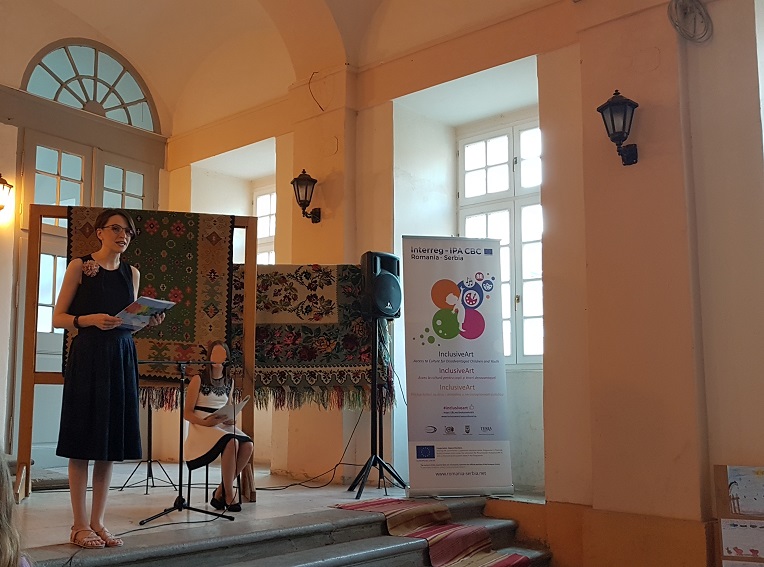 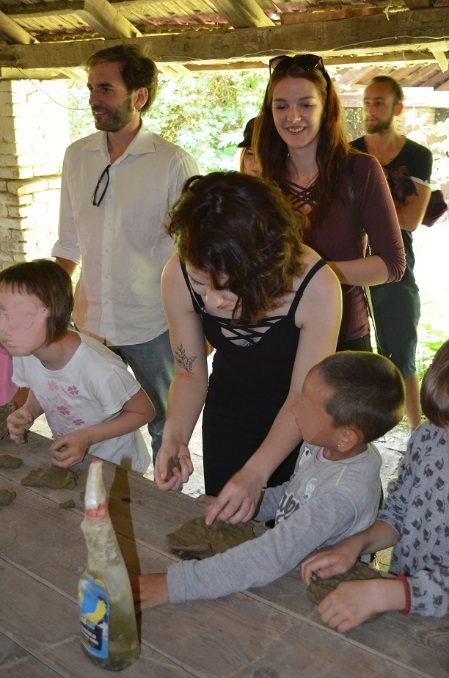 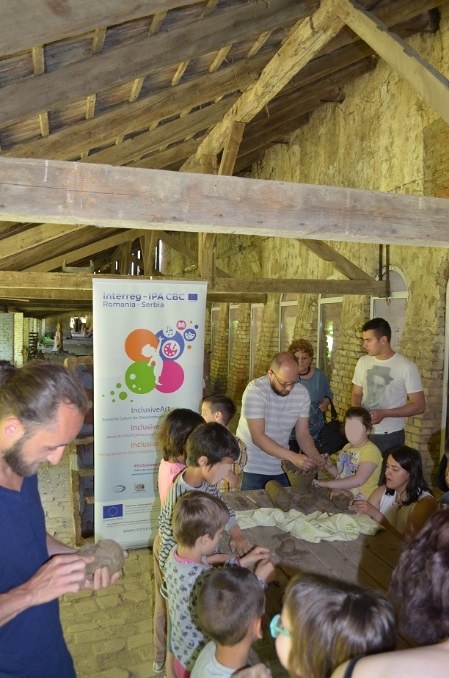 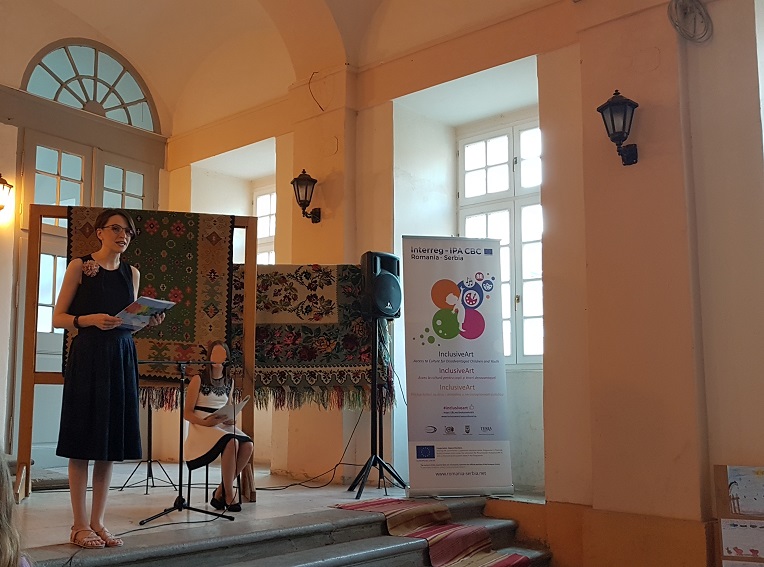 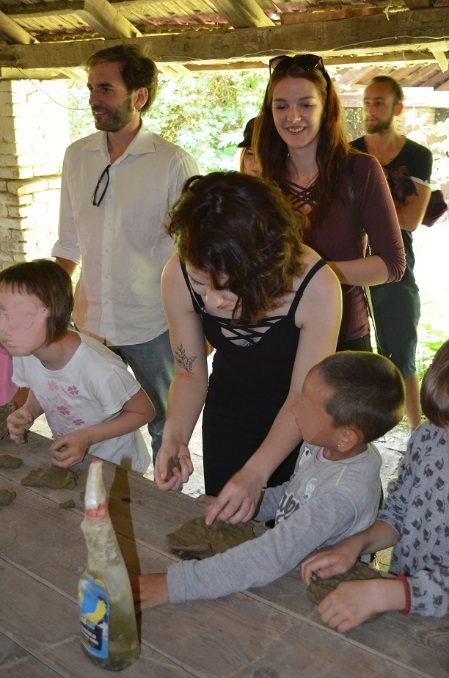 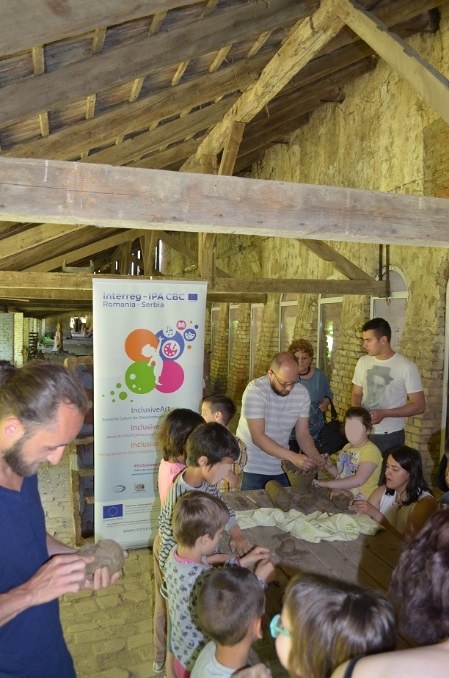 Project informationProject informationProject informationCALL FOR PROPOSALS1e-MS Code:RORS-22PRIORITY AXIS:1 Employment promotion and services for an inclusive growthOBJECTIVE:1.3 Social and cultural inclusionPROJECT TITLE:InclusiveArt – Access to Culture for Disadvantaged Children and YouthACRONYM:InclusiveArtDURATION:05.05.2017 – 04.11.2018 (18 Months)Interreg-IPAFUNDS CONTRACTED:€393.436,30TOTAL FUNDS CONTRACTED:€462.866,25ABSORBTION RATE (%):92,93 %PROJECT OBJECTIVE(S):Contribution to cultural and social cohesion of Romania - Serbia cross-border area by promoting inclusion and active participation in community development and by raising capacities.Improvement of quality of life of children and youth from disadvantaged groups by active participation in the project activities.Mainstreaming of the social and cultural inclusion of disadvantaged youth by organising inclusive cultural events and recommending upgrades to public policies.SHORT DESCRIPTION OF THE PROJECT:This project proposed to unleash the creative potential of the region. It implied a dynamic partnership formed by two NGOs, one local Public Authority and one Public cultural institution.
The project began with the transfer of knowhow and training of the project team in order to ensure good collaboration inside the project management and implementation team.The project created the context needed and used art to make a socially inclusive intervention in disadvantaged communities.The project was based on a good cooperation relationship between the project partners, who managed to organize several events, Banat Pavilion exhibition, training courses for artists on cultural entrepreneurship and socio-cultural animation, as well as training courses on socio-cultural animation for community stakeholders and young Roma, cultural interventions, storytelling, cultural passport, Games without frontiers, Art colonies, Terra Youth workshop, manual of socio-cultural animation, public policy research, final conference and matching event, all carried out in good conditions and directed towards the benefit of the persons involved.Project facebook page: https://www.facebook.com/InclusiveArtEU/Project website: https://flarom.ro/inclusiveart7DEGREE OF ACHIEVEMENT OF INDICATORS: 622 citizens involved in project activities in cultural, social health care services – 100%621 disadvantaged persons involved in projects activities – 100%11 Joint actions targeting vulnerable groups (youth, women, disabled, ethnic minorities) established for the prevention of early school leaving, for cultural inclusion – 110%2951 participants in projects promoting gender equality, equal opportunities and social inclusion across borders – 186%RESULTS ACHIEVED: 12 community evaluation sheets completed1 set of course materials for cultural entrepreneurship and labour market guidance created1 set of  course materials for socio-cultural animation created1 set of  course materials for training for facilitation of Roma community development created40 young person’s trained in cultural entrepreneurship and art market orientation24 young people trained in socio-educative animation12 intervention plans drafted1 needs analysis report completed25 stakeholders trained in socio-cultural animation15 young Roma trained10 draft entrepreneurial plans created12 artistic interventions created360  disadvantaged children involved in the artistic interventions12 inclusive cultural events60 children, youth and adults from migrant communities users of cultural passports900 children and youth involved in storytelling public reading activities 80  disadvantaged participants at games without frontiers 200 children involved in inclusive art colonies  Partnership informationCOUNTRYCOUNTY/DISTRICTBUDGET(EURO)CONTACT DETAILSLEAD PARTNER:Intercultural Institute TimisoaraROMANIATimis242.980,50Bd. 16 Decembrie 1989 no. 8, 300173, Timisoaracorina.raceanu@intercultural.roPARTNER 2:Nevo Parudimos associationROMANIACaras-Severin 98.752,501 Bega st., 320059, Resitaileana_rotaru08@yahoo.comPARTNER 3:City of ZrenjaninSERBIA Srednjebanatski78.540,0010 Trg slobode, ZrenjaninPARTNER 4:Center for Fine and Applied Arts TerraSERBIA Severnobanatski42.593,2525 Trg srpskih dobrovoljaca, Kikindaseke.robert@gmail.com